Matematika pro 8. A a 8. B (3. část)          21. 10. 2020    Milí žáci,dnes se společně podíváme na řešení několika slovních úloh s využitím Pythagorovy věty. Opět si do sešitu nadepište nové:Téma: Pythagorova věta – slovní úlohy        Datum: 21. 10. 2020 Str. 27/3 Přečtěte si pozorně zadání…Do sešitu si nejprve nakreslete obrázek: Vypočítejte jako domácí úkol…      a = 78m                                    b=101mc2 = a2  +  b2c2 = 782  +  1012c2 = Pythagorovu větu můžeme využít i k výpočtu kratších stran v pravoúhlém trojúhelníku, tedy odvěsen. Tento vzorový příklad si opište do sešitu.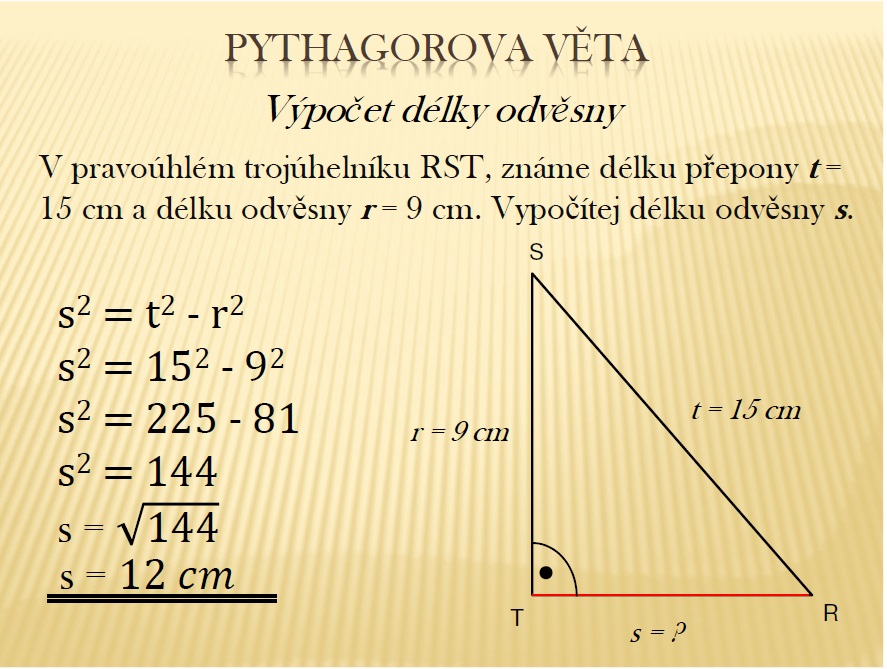 Str. 29/8 Přečtěte si zadání…Načrtněte si obrázek. Důležité!!! Vypočítejte jako domácí úkol…                                       c=200m      b=?       M            a=25m              Sc2 = a2  +  b2b2= c2 -    a2 b2= 4)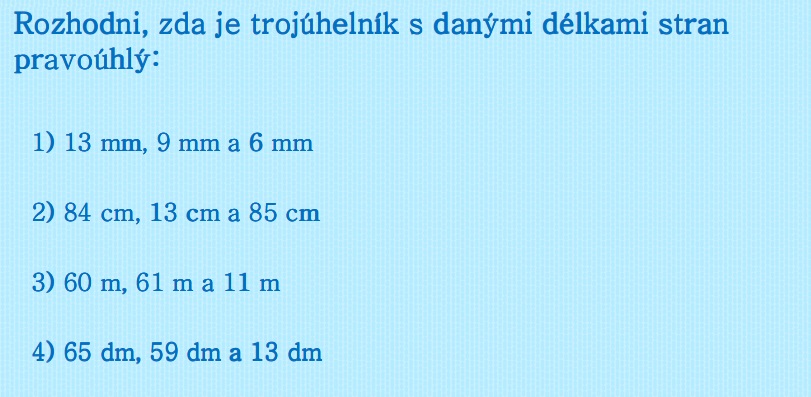 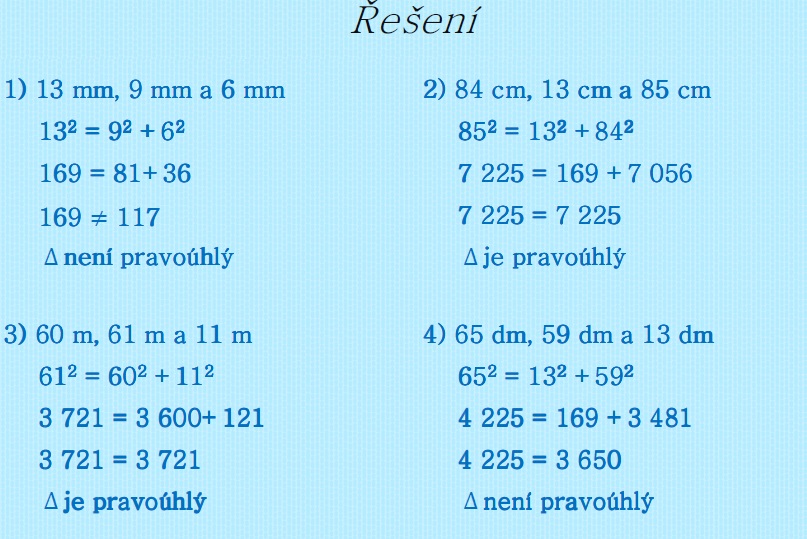 Dle tohoto vzorového příkladu vypočtěte na Str. 29/10 za domácí úkol…Domácí úkol vypracovaný do školního sešitu mi pošlete na můj pracovní email, nebo přes Teams do 22. 10. 2020.